Brescia, maggio 2015PROGETTO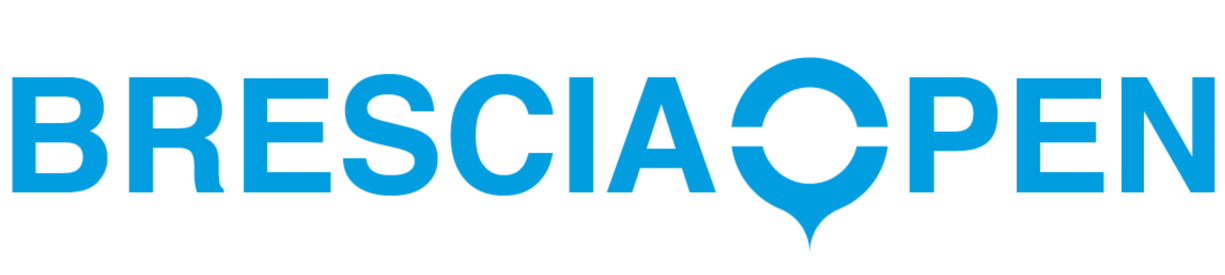 Brescia Open nasce per contrastare la desertificazione commerciale ed il conseguente degrado di alcune vie di Brescia per raggiungere l'obiettivo di affittare, il prima possibile, tutti i negozi sfitti.OBIETTIVO DELL'OPERAZIONE: rivitalizzare la via mantenendo attivi tutti i negozi dando la migliore visibilità ai locali al fine di locarli definitivamenteBrescia Open è un progetto del Consorzio Brescia Centro organizzato in gruppi di lavoro che coinvolgono via per via:i commercianti della viai proprietari dei negozi sfitti della viacon il sostegno di:Comune di BresciaConfesercentiEvidenti e significativi i risultati a un anno dall’inizio progetto:negozi gestiti da BresciaOpen  n°28:in Corso Palestro n° 11;in Via Dante n° 6;in Corso Martiri della Libertà n° 11;negozi affittati tramite BresciaOpen o indotti da Brescia Open n° 22:in Corso Paletro n° 12in Via Dante n° 5;in Corso Martiri della Libertà n° 6in Via Pace : 1artisti che hanno usufruito, a rotazione mensile, dell’esposizione gratuita: n° 30;istituzioni che hanno usufruito degli spazi Brescia Open : Brescia Musei per una nuova Pinacoteca e Assessorato alla scuola (Ass. Morelli)In programmazione Brescia Con Gustoattività che hanno usufruito dell’esposizione gratuita a fronte di un serio interesse alla locazione: n° 5;artisti che hanno richiesto di esporre: n° 80.OSSERVAZIONI:Da evidenziare l’effetto “emulazione” che ha spinto diversi proprietari dei negozi sfitti, non aderenti al progetto, a mantenere illuminati e puliti i propri locali, precedentemente tascurati. In particolare un negozio in Corso Martiri ha posizionato una mega vetrofania in vetrina a mò di cartellone pubblicitario.Corso Martiri della Libertà ha evidenziato un bisogno impellente di un intervento urbano che dia nuovo vigore alle attività commerciali. BresciaOpen può incentivare gli artisti a unirsi in gruppo per sostenere l’affitto di spazi temporanei dove creare mostre collettive.  BresciaOpen può incentivare la nascita di start-up sfruttando il buon rapporto coi proprietari dei negozi, con le istituzioni e le associazioni di categoria.Maurizio AbramiResponsabile per  BsOpenConsorzio Brescia CentroPartners del PROGETTOCONSORZIO BRESCIA CENTROCOMUNE DI BRESCIACONFESERCENTIINNOVAZIONE AGENZIA DI COMUNICAZIONEMaurizio AbramiResponsabile per  BsOpenConsorzio Brescia CentroStruttura Il progetto si muove a più fasi:fase 1) Vetrina Temporanea (circa 1 mese a rotazione) per esposizioni artistiche : Illuminazione a carico del Consorzio Brescia Centro e nessun affittofase 2) Vetrina Temporanea a fini commerciali: illuminazione a carico del locatario + affitto da definire volta per voltafase 3) Negozio Temporaneo:  spese a carico del locatario + affitto da definire volta per voltafase 4) Vetrina Temporanea con forte interesse alla locazione / vetrina Temporanea di grande appeal per la via e/o per locazioni future: Illuminazione a carico del Consorzio Brescia Centro e contratto in comodato d’uso gratuito da definire volta per voltaMaurizio AbramiResponsabile per  BsOpenConsorzio Brescia Centro